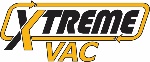 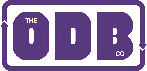 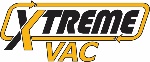 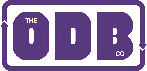     GETTING MORE DONE™, Efficiently!                                                         GETTING MORE DONE™, Efficiently!                                                             GETTING MORE DONE™, Efficiently!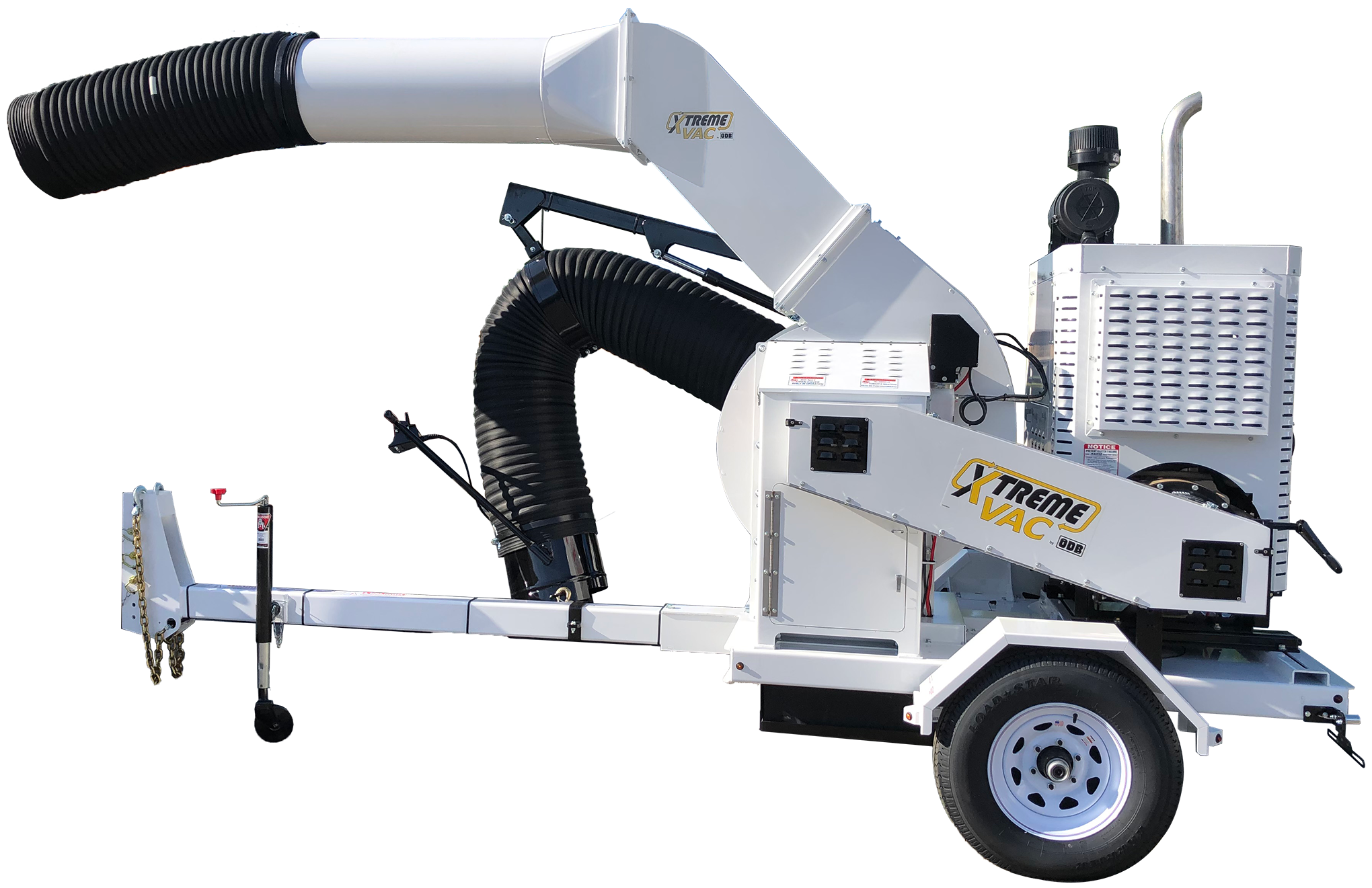 